FACTURAFACTURA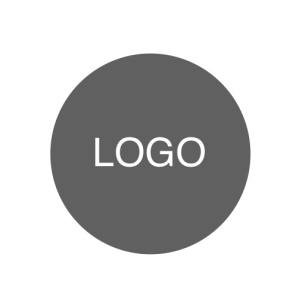 <Nombre de su empresa>FECHA<123 Dirección de calle><Ciudad, Estado, Código Postal/Zip>FACTURA NO.<Número de teléfono><Dirección de correo electrónico><Términos de pago (vencimiento al recibir, vencimiento en X días)><Términos de pago (vencimiento al recibir, vencimiento en X días)><Términos de pago (vencimiento al recibir, vencimiento en X días)>COBRAR AUBICACIÓNUBICACIÓN<Nombre de contacto><Nombre><Nombre><Nombre><Nombre de la empresa cliente><Dirección><Dirección><Dirección><Dirección><Teléfono><Teléfono><Teléfono><Teléfono, correo electrónico>DESCRIPCIÓNDESCRIPCIÓNCANTIDADPRECIO UNITARIOTOTAL0.000.000.000.000.000.00Observaciones / Instrucciones de pago:TOTAL PARCIALTOTAL PARCIAL0.00DESCUENTO0.00SUBTOTAL MENOS DESCUENTOSUBTOTAL MENOS DESCUENTO0.00TASA DE IMPUESTOTASA DE IMPUESTO0,00%TOTAL IMPUESTOSTOTAL IMPUESTOS0.00Saldo adeudadoSaldo adeudadops